Fioletowy bez wyklejany bibułąLilak pospolity potocznie nazywamy bzem to jeden z najpiękniejszych krzewów, które rosną wiosną w Polsce. Kwitnie od końca kwietnia do czerwca, jednak najbardziej intensywnie w maju. Obfite kwiatostany mają urzekający zapach. Zapraszam do wykonania pracy plastycznej pt: Fioletowy bez wyklejany bibułą. Do wykonania potrzebujesz:- białą kartkę z bloku technicznego (u mnie format A5),- fioletową bibułę,- brązową i zieloną kredkę,- ołówek,- klej.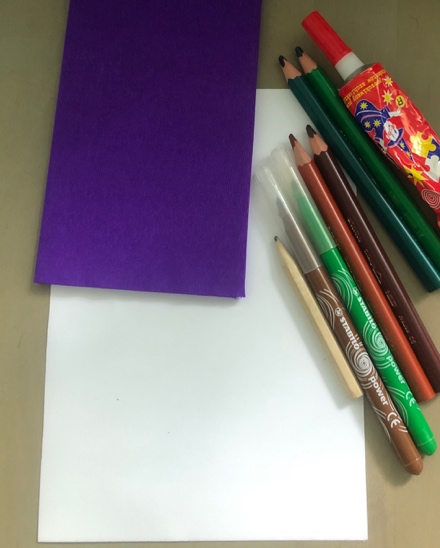 Uformuj kulki z bibuły. 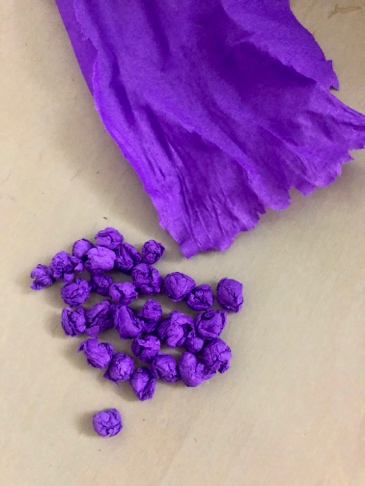 Narysuj szkic.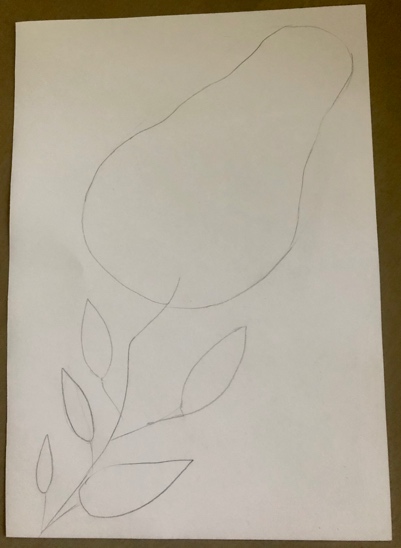 Wyklej kwiat bibułą.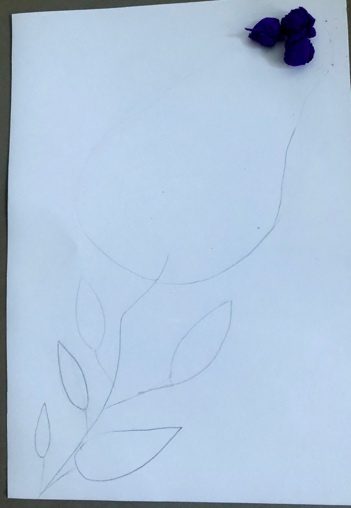 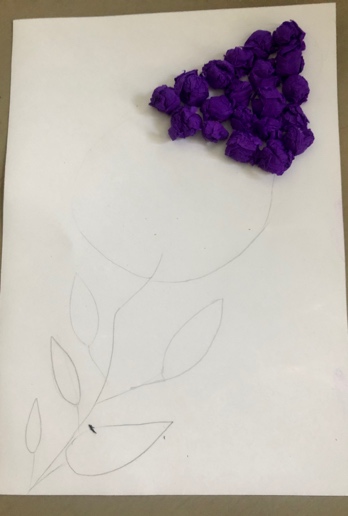 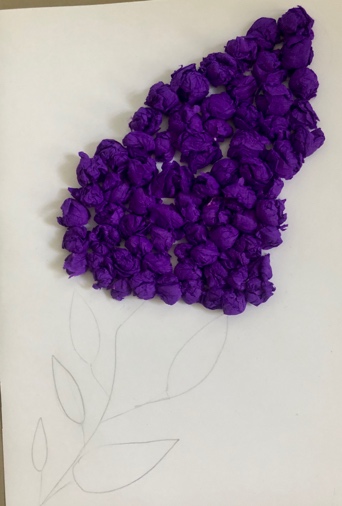 Popraw szkic gałązki brązową kredką, a liście zieloną. Pokoloruj liście. 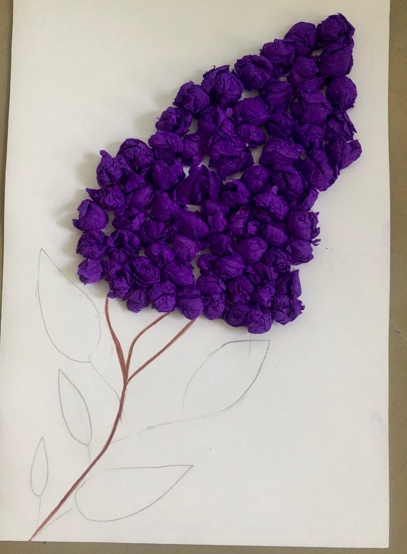 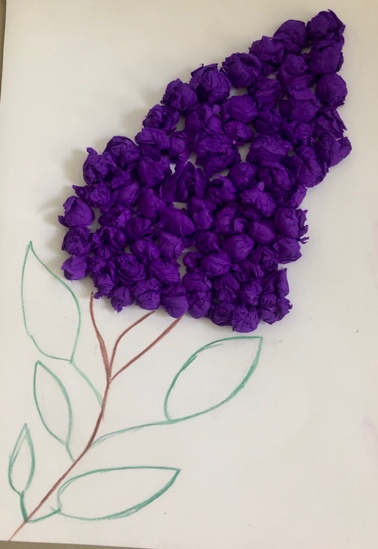 Kwiat bzu gotowy.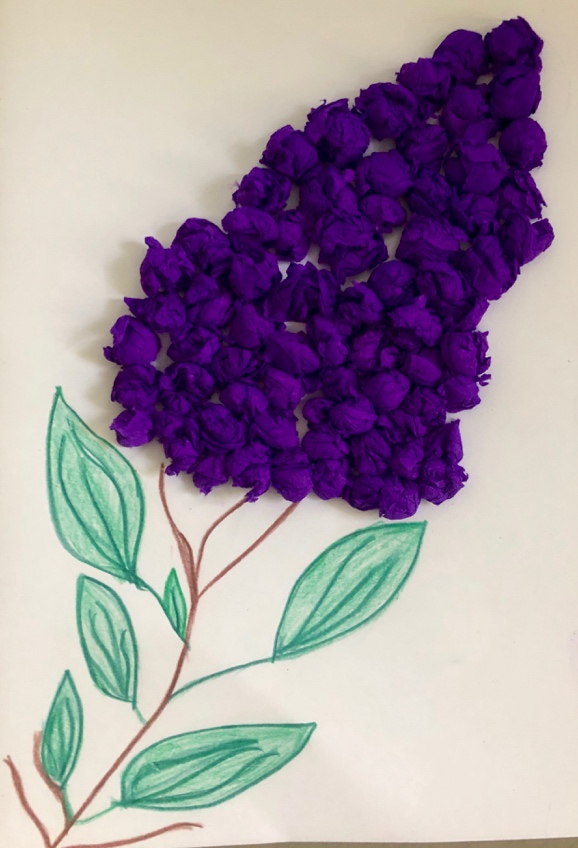 Ważne.Dzięki wykonaniu tej pracy: - doskonalisz sprawności manualne poprzez formowanie, wyklejanie, rysowanie,- ćwiczysz cierpliwość,- rozwijasz koordynacje wzrokowo – ruchową,- rozwijasz kreatywność i wyobraźnię,- poszerzasz doświadczenia plastyczne.Karta pracy rozwija kompetencje kluczowe:- świadomość i ekspresja kulturalna: twórcze wyrażanie idei, otwarcie na nowości, umiejętność wyrażania wrażliwości i ekspresji podczas czynności plastycznych, technicznych i kreatywnych, umiejętność wyrażania siebie poprzez wykonanie pracy.Opracowanie: K.B.